Strategies to help you prepare for a test: p. 116 INB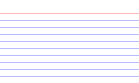 *HIGHLIGHT THE 3 YOU WILL FIND MOST HELPFUL*Prepare note cards of important formulas you need to memorize.  Study these in the car/bus on your way to/from school.When you get your test, write as many formulas/key concepts as you can (especially ones you think you are likely to forget) as soon as you can.  You can write these in the margins, on the back of your test or on your scratch paper. Post helpful tips/reminders/formulas on notecards around your room.  Movement can help keep you energized and focused!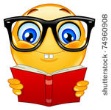 Study in small chunks of time (about 30-45 min) and take a break in between study sessions (about 10-15 min).  Get up and exercise, get some fresh air!For short answer questions – ensure you have adequately explained yourself.  If in doubt, write more!  Use math terms!  For example, instead of saying Choice A is better because it’s less.  Indicate that the unit price is lower for Choice A ($4.99/lb) versus Choice B ($5.25/lb) thus making it more desirable.  I found this by dividing…Whenever answering these types of questions on standardized tests, remember that the person reading your responses does not know you, so you do not want to assume anything.  They cannot come back to you and ask you to clarify what you meant.  You want there to be zero questions as to what you mean.  Clearly write out and explain everything!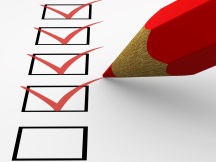 Always double check your work if you have time.  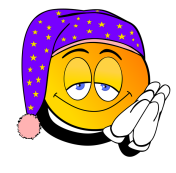 Get a good night’s rest and eat a good breakfast before the testFor multiple choice, read all the choices before selecting your answer.  Read the question carefully to see if you are supposed to select ALL that apply or just one.